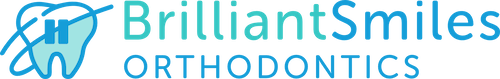 NOTICE OF PRIVACY PRACTICESACKNOWLEDGEMENTI understand that, under the Health Insurance Portability & Accountability Act of 1996 (“HIPPA”), Ihave certain rights to privacy regarding my protected health information. I understand that thisinformation can and will be used to:• Conduct, plan, and direct my treatment and follow-up among the multiple healthcare providers who may be involved in that treatment directly and indirectly.• Obtain payment from third-party payers.• Conduct normal healthcare operations such as quality assessments and physician certifications.I have received, read and understand your Notice of Privacy Practices containing a more completedescription of the uses and disclosures of my health information. I understand that this organizationhas the right to change it Notice of Privacy practices from time to time and that I may contact thisorganization at any time at the address above to obtain a current copy of the Notice of PrivatePractices.I understand that I may request in writing that you restrict how my private information is used orDisclosed to carry out treatment, payment or health care operations. I also understand you are notrequired to agree to my requested restrictions, but if you do agree then you are bound to abide bysuch restrictions.Patient Name: ________________________________________________________________Relationship to Patient: _________________________________________________________Signature: ____________________________________________________________________Date: ________________________________________________________________________OFFICE USE ONLYI attempted to obtain the patients signature in acknowledgement on this Notice of Privacy PracticesAcknowledgement, but was unable to do so as documented below.Date:Initials:Reason: